CURRICULUM VITAECV redatto ai fini della pubblicazione nella sezione società Trasparente ai sensi dell’art. 15-bis, comma 1, lett. b, del D. Lgs. 33/2013 rubricato “Obblighi di pubblicazione concernenti incarichi conferiti nelle società controllate”, previa visione dell’informativa privacy pubblicata sul sito istituzionale della Società.Cognome e nomeIstruzione e formazioneEsperienza lavorativa	       Firma	                PINNA CLAUDIOData: Roma, 17 dicembre 2021CURRICULUM VITAECV redatto ai fini della pubblicazione nella sezione società Trasparente ai sensi dell’art. 15-bis, comma 1, lett. b, del D. Lgs. 33/2013 rubricato “Obblighi di pubblicazione concernenti incarichi conferiti nelle società controllate”, previa visione dell’informativa privacy pubblicata sul sito istituzionale della Società.Cognome e nomeIstruzione e formazioneEsperienza lavorativa	Firma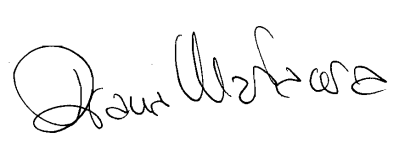 Data: Roma, 17 dicembre 2021	CURRICULUM VITAECV redatto ai fini della pubblicazione nella sezione società Trasparente ai sensi dell’art. 15-bis, comma 1, lett. b, del D. Lgs. 33/2013 rubricato “Obblighi di pubblicazione concernenti incarichi conferiti nelle società controllate”, previa visione dell’informativa privacy pubblicata sul sito istituzionale della Società.Cognome e nomeIstruzione e formazioneEsperienza lavorativa	Firma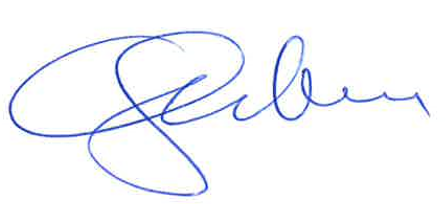 Roma 17 dicembre 2021. PINNA CLAUDIOClaudio si è laureato con lode in Scienze Statistiche ed Attuariali presso l'Università La Sapienza diRoma, ha superato l'esame di Stato per l'abilitazione alla professione di Attuario ed è iscritto all'Albo Nazionale degli Attuari.Claudio ha prestato il servizio militare obbligatorio in qualità di Sottotenente di Complemento nellaGuardia di Finanza.Claudio parla italiano ed inglese fluentemente.Claudio attualmente è il responsabile per l’Italia della divisione consulenziale Retirement & Investment di Aon. Claudio è stato anche professore a contratto presso l’Università di Milano Bicocca del corso di Tecnica attuariale delle assicurazioni sociali, nonché è esperto de Il Sole 24 Ore per le problematiche di natura pensionistica.In passato ha ricoperto altri importanti ruoli e maturato significative esperienze. Tra l’altro è statocomponente del Consiglio Nazionale dell’Ordine degli Attuari, componente del Comitato dei Delegati eletto presso l’EPAP (l’Ente di Previdenza e Assistenza Pluricategoriale) dalla categoria degli attuari.Nel 2007 ha tenuto una serie di lezioni all’Università La Sapienza di Roma sulle modalità applicative dei principi contabili internazionali e nel 2011 e nel 2012 ha tenuto una serie di lezioni al Master Internazionale in Business Administration organizzato dalla Luiss sulla gestione dei benefits a livello internazionale. Dal 2011 al 2014 è stato un componente del Collegio dei Revisori di Assoprevidenza.Claudio collabora con diverse riviste specializzate, anche internazionali, per le quali ha scritto variarticoli in materia assistenziale e previdenziale ed ha partecipato inoltre a numerosi convegni in qualità di relatore (oltre a Il Sole 24 Ore, IPE, Benefits & Compensation International, Il Mondo, Somedia, IRI, Cegos, ecc.).Claudio ha iniziato la sua attività lavorativa nel 1990 presso l'ufficio di Milano della Wyatt. Nel corso del periodo trascorso in Wyatt ha maturato significative esperienze in ambito consulenziale sia in Italia che all'estero (in particolare a Londra ed a Boston). Nel 1995 dopo la fusione tra la Watson e la Wyatt, è stato nominato Direttore per l'Italia dell'Area Benefits.Claudio ha lasciato la Watson Wyatt per fondare, nel 1996, la Società di consulenza attuarialeAdelaide Consulting dove ha ricoperto il ruolo di Partner e responsabile dell’ufficio di Roma per quasi dieci anni. Nel corso del mese di dicembre 2006 Adelaide Consulting è entrata a far parte del Gruppo Hewitt, dove Claudio ha assunto il ruolo di Amministratore Delegato per l’Italia.Claudio svolge la sua attività di consulenza generalmente con importanti società multinazionali italiane, fondi pensione, associazioni, ecc. I principali clienti sono Eni ed Enel.Matacera Diana – Senior ManagerHa conseguito la laurea in Scienze Statistiche ed Attuariali presso l’Università di Roma “La Sapienza”. Ha conseguito la Qualifica di Attuario presso l’Ordine Nazionale degli Attuari.Parla fluentemente inglese e portoghese (brasiliano)Diana è un attuario presso l’ufficio Aon di Roma dal dicembre 2006. Ha maturato un’esperienza di più di quindici anni nell’ambito delle valutazioni IAS19/USGAAP e nelle questioni legate all’accounting sia nei confronti di Società multinazionali Italiane che nei confronti di consociate italiane di società multinazionali.Demizieux Regis – Senior ManagerRégis ha conseguito una laurea in Statistica e Probabilità presso l’Università “Paris 7” di Parigi nonché una laurea in Scienze Statistiche ed Attuariali presso l’Università “CNAM” di Parigi. Régis parla Francese (madrelingua), Inglese, Spagnolo ed Italiano.Régis è attuario ed è stato trasferito dall’ufficio di Parigi di Aon a quello di Roma nell’ottobre 2010. Régis lavora in Aon dal 2007. Durante il suo percorso lavorativo, si è fortemente specializzato nelle valutazioni attuariali elaborate secondo i principi contabili internazionali IAS e nelle problematiche legate alle riconciliazioni contabili. In particolare, ha partecipato al coordinamento ed al consolidamento di importanti Gruppi internazionali a Parigi (France Telecom, Bonduelle) ed è il punto di riferimento operativo nel processo di coordinamento e di consolidamento IAS19 per il Gruppo Enel dal 2010, e per i Gruppi Eni e Saipem dal 2013, per il Gruppo Leonardo dal 2018.